Fra www.gronnkirke.no   /Ressurser/LitteraturLitteratur om økoteologi, miljø, forbruk og rettferd på engelskDet meste av litteraturen listet her er hentet fra nettsiden http://www.creationcare.org/ og kan bestilles online direkte fra http://astore.amazon.com/creacare-20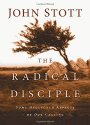 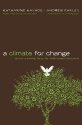 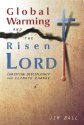 The Radical Disciple: Some Neglected Aspect... 
by John Stott 
$12.50 
What is a life of radical discipleship? At root, it means we let Jesus set the agenda of our lives. We aren't selective. We do...A Climate for Change: Global Warming Facts ... 
by Katharine Hayhoe 

"This engaging book has everything you need to understand the climate change debate: facts, answers, stories, and of course Sc...Global Warming and the Risen LORD: Christia... 
by Jim Ball 

Global Warming and the Risen LORD moves beyond the old debates about climate change to a new conversation focusing on the trem...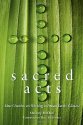 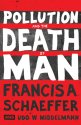 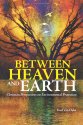 Sacred Acts: How Churches are Working to Pr... 
by Mallory McDuff 
$13.17 
With a chapter from EEN's President Mitch Hescox this book covers stories from across North America of contemporary church lea...Pollution and the Death of Man 
by Francis A. Schaeffer 
$13.76 
At the creation of the world, God gave mankind the responsibility to exercise dominion over the earth. Man was to use the eart...Between Heaven and Earth: Christian Perspec... 
by Fred Van Dyke 
$40.46 
There are many books on Christian environmental ethics, but none provides a clear and thorough analysis of the history of the ...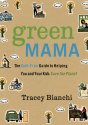 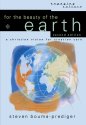 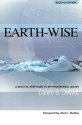 Green Mama: The Guilt-Free Guide to Helping... 
by Tracey Bianchi 
$10.17 
Writer and speaker Bianchi does what few evangelicals have the courage or social insight to accomplish, treading fearlessly in...For the Beauty of the Earth: A Christian Vi... 
by Steven Bouma-Prediger 
$18.01 
Caring for the environment is a growing interest among evangelicals. This award-winning book provides the most thorough evange...Earth-Wise: A Biblical Response to Environm... 
by Calvin B. Dewitt 

Christians play a crucial role in maintaining the environment as stewards of God's creation. Calvin B. DeWitt, a nationally re...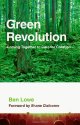 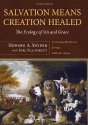 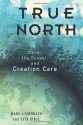 Green Revolution: Coming Together to Care f... 
by Ben Lowe 
$13.10 
"I am grateful for Ben Lowe's book. Green Revolution is an invitation, not just to believe that another world is possible, but...Salvation Means Creation Healed: The Ecolog... 
by Howard A. Snyder 
$27.48 
The Bible promises the renewal of all creation--a new heaven and earth--based on the incarnation, life, death, and resurrectio...True North: Christ, the Gospel, and Creatio... 
by Mark Liederbach 
$14.99 
Because the Bible describes the second person of the Trinity as the key agent in creation, redemption, and the restoration of ...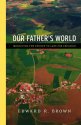 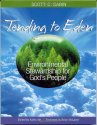 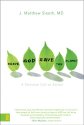 Our Father's World: Mobilizing the Church t... 
by Edward R. Brown 
$13.28 
Edward Brown offers a biblical framework for creation care as well as practical steps that ordinary Christians can take to exe...Tending to Eden: Environmental Stewardship ... 
by Scott C. Sabin 
$12.37 
This is a highly personal approach to educating and inspiring today's evangelical church to think biblically, locally, and int...Serve God, Save the Planet: A Christian Cal... 
by Matthew Sleeth M.D. 
$12.68 
'...a great read on how individual Christians and their families can respond to God's call for environmental stewardship.' -- ...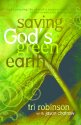 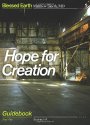 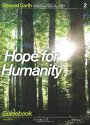 Saving God's Green Earth 
by Tri Robinson 

For hundreds of years, the church championed the beauty of God’s creation, demonstrating in many ways how it points to the Cre...Hope for Creation Guidebook: Part One (Bles... 
by Matthew Sleeth M.D. 
$4.00 
'Following Jesus is good for the planet. Or should be, at least. This is the radical, yet solidly biblical premise of Blessed ...Hope for Humanity Guidebook: Part Two (Bles... 
by Matthew Sleeth M.D. 
$8.95 
'Following Jesus is good for the planet. Or should be, at least. This is the radical, yet solidly biblical premise of Blessed ...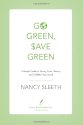 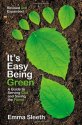 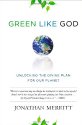 Go Green, Save Green: A Simple Guide to Sav... 
by Nancy Sleeth 
$9.94 
Many people want to “go green” but put it off because they believe it's too time consuming and too expensive. Not so! Nancy Sl...It's Easy Being Green, Revised and Expanded... 
by Emma Sleeth 
$8.99 
Help make the world a greener place! Join author Emma Sleeth as she explores the theology behind creation care and suggests p...Green Like God: Unlocking the Divine Plan f... 
by Jonathan Merritt 

"In this debut book, Jonathan Merritt brings together biblical integrity, Christian humility, and social sensitivity in a call...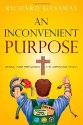 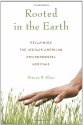 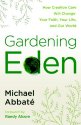 An Inconvenient Purpose: Linking Godly Stew... 
by Richard Gasaway 
$22.46 
Gasoline and electricity are crucial to everyone's lives, but few think beyond the economics of energy. However, national secu...Rooted in the Earth: Reclaiming the African... 
by Dianne D. Glave 

With a basis in environmental history, this groundbreaking study challenges the idea that a meaningful attachment to nature an...Gardening Eden: How Creation Care Will Chan... 
by Michael Abbate 

Before the snake, the apple, and the Ten Commandments, God created a garden… “Spiritual environmentalism” did not start ...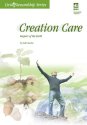 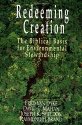 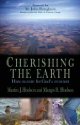 Creation Care: Keepers of the Earth (Living... 
by Luke Gascho 

How can Christians put their faith into practice on issues like air and water quality, energy use, and the climate? Designed f...Redeeming Creation: The Biblical Basis for ... 
by Fred H. Van Dyke 
$16.20 
"Preeeeep." The sound of the peepers, tiny frogs an inch or two long, penetrated the dusk. Beneath the jack pines at the edge ...Cherishing the Earth: How to Care for God's... 
by Martin J. Hodson 
$6.00 
Drawing on stories of people who have found positive ways to respond to the state of the earth, Martin and Margot Hodson show ...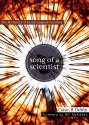 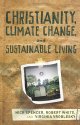 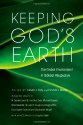 Song of a Scientist: The Harmony of a God-S... 
by Calvin B DeWitt 
$14.39 
World-renowned environmental scientist Cal DeWitt is widely regarded as a pioneer in opening the eyes of the Christian communi...Christianity, Climate Change, and Sustainab... 
by Nick Spencer 

Spencer, White, and Vroblesky offer serious Christian engagement with the emerging issue of Sustainable Consumption and Produc...Keeping God's Earth: The Global Environment... 
$21.92 
Diversity of life. Water resources. Global climate change. Cities and global environmental issues. We all know being a Christi...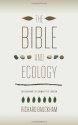 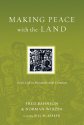 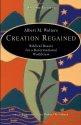 The Bible and Ecology: Rediscovering the Co... 
by Richard Bauckham 

With his characteristic rigor and perceptiveness, Richard Bauckham embarks on a Biblical investigation into the relationship o...Making Peace with the Land: God's Call to R... 
by Fred Bahnson 
$12.71 
Making Peace with the Land: God's Call to Reconcile with Creation Creation Regained: Biblical Basics for a Re... 
by Albert M. Wolters 
$11.63 
In print for two decades and translated into eight languages, Albert Wolterss classic formulation of an integrated Christian w...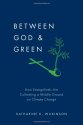 Between God & Green: How Evangelicals A... 
by Katharine K. Wilkinson 
$26.66 
Despite three decades of scientists' warnings and environmentalists' best efforts, the political will and public engagement ne...